Publicado en Valencia el 19/12/2019 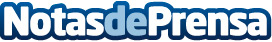 La cintilla iliotibial, una de las lesiones de los corredores según los expertos de Fisio Clínic ValenciaLos expertos de FisioClínic Valencia, destacan que dolor en la rodilla puede provenir de diferentes patologíasDatos de contacto:e-deon.netComunicación · Diseño · Marketing931929647Nota de prensa publicada en: https://www.notasdeprensa.es/la-cintilla-iliotibial-una-de-las-lesiones-de Categorias: Medicina Sociedad Valencia Otros deportes http://www.notasdeprensa.es